Universidade Metropolitana de Santos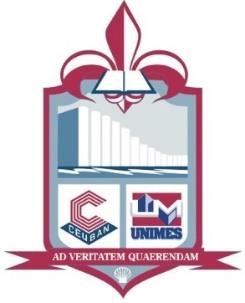 Extensão Universitária 2019.2 - EaD– I Jornada de História – Unimes Ead / Licenciatura em História
– Encontro do Curso de Logística Ead
– V Simpósio de Biologia
– I Encontro interdisciplinar de Letras e Pedagogia “Monteiro Lobato e a Formação do Leitor”
– I Jornada interdisciplinar de Ciências Sociais e Serviço Social
– II Simpósio de Ciências Humanas: Totalitarismo e Autoritarismo: Origens e Atualidade
– 1° Encontro dos cursos de Bacharelados e Tecnologias Ead
– IV Simpósio de Filosofia da Unimes Virtual – Liberdadae: para além do bem e do mal
– Oficina de Desenho
– I Jornada de Teologia da Unimes Virtual – Biblía e Fundamentalismo
– II Simpósio de Ensino em Ciências
– IV Colóquio Paulo freire
– III Encontro do Curso de Tecnologia em Gastronomia – Um psico sour e dois dedos de prosa – diálagos sobre a gastronomia peruana
– Inclusão Musical